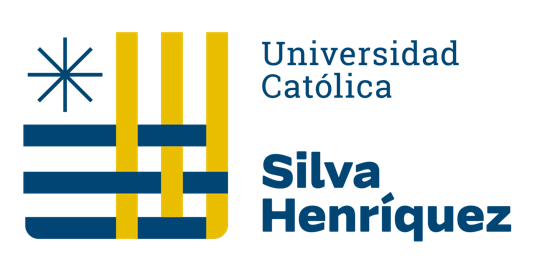 Eucaristía 
de Fiestas PatriasDirección de Pastoral UniversitariaMonición convocatoriaL1.	ya po' Manuel Segundo apúrate, 
	que ya llegó la gente a celebrar.	Vienen de todas las direcciones 
	con muchas ganas de cantar! L2:	Con muchas ganas de cantar ¡ay sí!, 
	llegaron Juana Rosa, hasta de Lo Caña', 
	porque en ésta Universidá'
	todo el mundo te acompaña. L1:	Todo el mundo te acompaña ¡ay sí!,
	porque es sello de nuestra gente.	Rezaremos por los de ayer y los de mañana, 
	y también por los aquí presente.L2:	Por los aquí presente, ¡ay sí!,
	queremos celebrar nuestra Misa. 	Renovemos el corazón y la mente
	y vivamos esta fiesta sin prisa.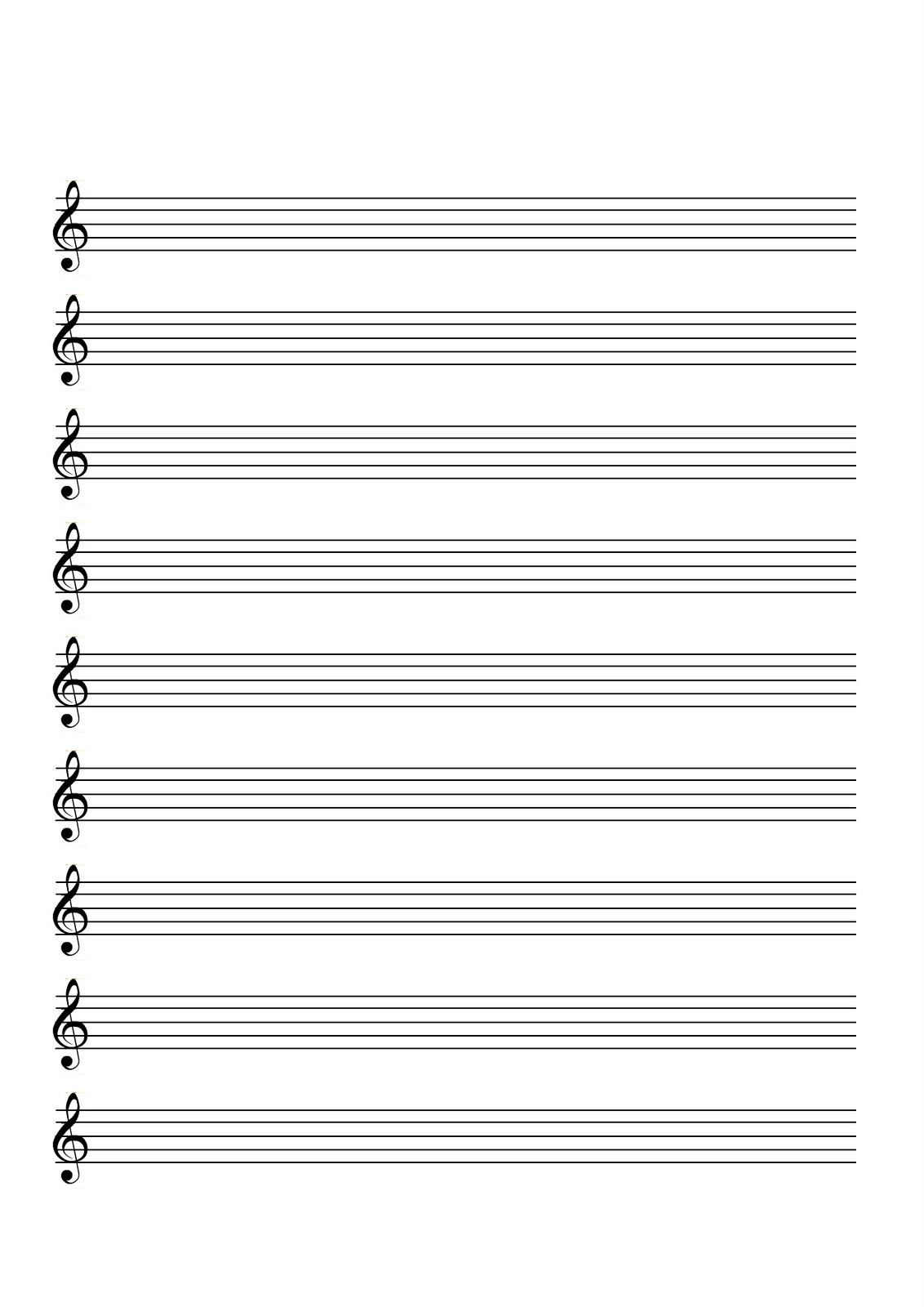 En el nombre del Padre, 
del Hijo y del Espíritu Santo.
Amén. La paz del Señor, 
que bendice nuestra tierra, 
esté siempre con ustedes. Y con tu Espíritu.Acto penitencial Imploremos con humildad la misericordia del Señor.L1:	Tú eres, Señor, nuestro refugio 
	y alegría de nuestro hogar; 
	guías nuestra historia
	y del malo nos quieres salvar!L1:	Del malo nos quiere salvar, ¡ay sí!
	y también de la desgracia. 	Tú eres el Buen Pastor, 
	derrama sobre nosotros tu gracia.L1:	Derrama sobre nosotros su gracia, ¡ay sí!
	y también tu infinito perdón.  	Tú eres Cristo nuestro Salvador, 
	y ésta Santa Misa es tu bendición.Dios, Padre rico en misericordia, 
tenga piedad de nosotros, 
perdone nuestros pecados 
y nos lleve a la vida eterna. Amén.L1:	Que linda que está la Misa, 
	ofrecida por nuestra gente. 	Ofrezcamos ahora nuestro canto, 	con voz canora y solemne. L2:	Con voz canora y solemne ¡ay sí!, 
	cantamos a Dios Criador, 
	a su Hijo nuestro Señor,
	y al Espíritu Santificador. 
	Oración ColectaDios, Padre de infinita misericordia, 
tu pueblo se alegra 
de tener como Protectora
a la Santísima Virgen del Carmen,
Madre y Reina de Chile; 
concédenos, por su intercesión materna, 
la concordia y la justicia, 
y sus frutos de verdadera paz y prosperidad. 
Por nuestro Señor Jesucristo tu Hijo, 
que vive y reina contigo 
en la unidad del Espíritu Santo y es Dios,
por los siglos de los siglos. 
Amén. Liturgia de la PalabraPrimera Lectura. Lectura del Libro de Ester (13, 12 - 22). La reina Ester, temiendo el peligro inminente, acudió al Señor. 13 Se despojó de sus ropas lujosas y se vistió de luto; en vez de perfumes refinados, se cubrió la cabeza de ceniza y basura, y se desfiguró por completo, cubriendo con sus cabellos revueltos aquel cuerpo que antes se complacía en adornar. 14 Luego rezó así al Señor, Dios de Israel:Señor mío, único rey nuestro. Protégeme, que estoy sola y no tengo otro defensor fuera de ti, 15 porque yo misma me he expuesto al peligro. 16 Desde mi infancia oí, en el seno de mi familia, cómo tú, Señor, escogiste a Israel entre las naciones, a nuestros padres entre todos sus antepasados para ser tu herencia perpetua, y les cumpliste lo que habías prometido.17 Nosotros hemos pecado contra ti dando culto a otros dioses; 18 por eso nos entregaste a nuestros enemigos. ¡Eres justo, Señor! 19 Y no les basta nuestro amargo cautiverio, sino que se han comprometido, con sus ídolos, 20 jurando invalidar el pacto salido de tus labios, haciendo desaparecer tu herencia y enmudecer a los que te alaban, extinguiendo tu altar y la gloria de tu templo 21 y abriendo los labios de los gentiles para que den gloria a sus ídolos y veneren eternamente a un rey de carne. 22 No entregues, Señor, tu cetro a los que no son nada.Salmo resposorial. Sal 84, 9abc y 10b. 11-12. 13-14 (R.: cf. 9b) R. El Señor promete la paz para su pueblo. Voy a proclamar lo que dice el Señor: el Señor promete la paz, la paz para su pueblo y sus amigos y la Gloria habitará en nuestra tierra. R. El Señor promete la paz para su pueblo. El Amor y la Verdad se encontrarán, la Justicia y la Paz se abrazarán; la Verdad brotará de la tierra y la Justicia mirará desde el cielo. R. El Señor promete la paz para su pueblo. El mismo Señor nos dará sus bienes y nuestra tierra producirá sus frutos. La Justicia irá delante de él, y la Paz, sobre la huella de sus pasos. R. El Señor promete la paz para su pueblo. L1.  	Qué lindas las palabras 
	que nos dirige el Señor. 
	La mente se nos aclara 
	y se ensancha el amor.L2:	Se ensancha el amor, ¡ay sí!, 
	y la Palabra nos arrulla. 	Y ahora todos juntos de pie, 
	cantamos ¡Aleluya!